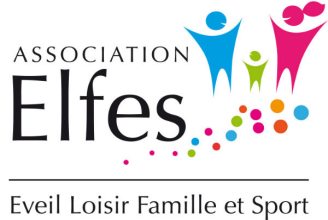 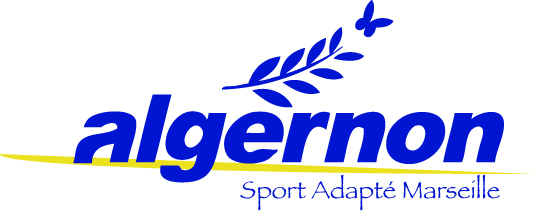 Initiation aux Activités motrices Auriolle mercredi 15 Mai 2013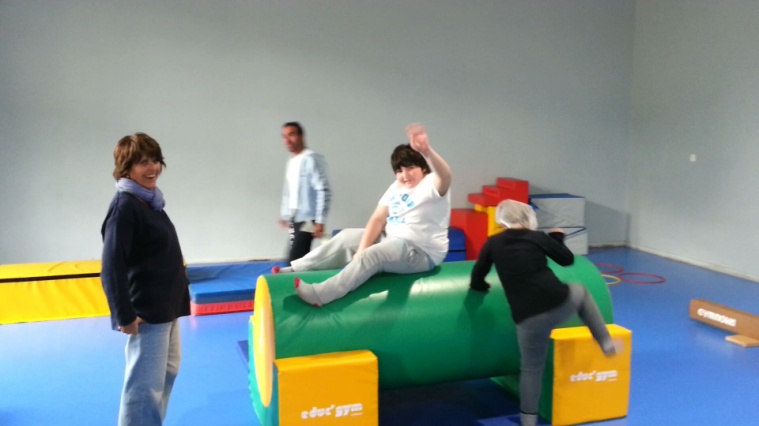 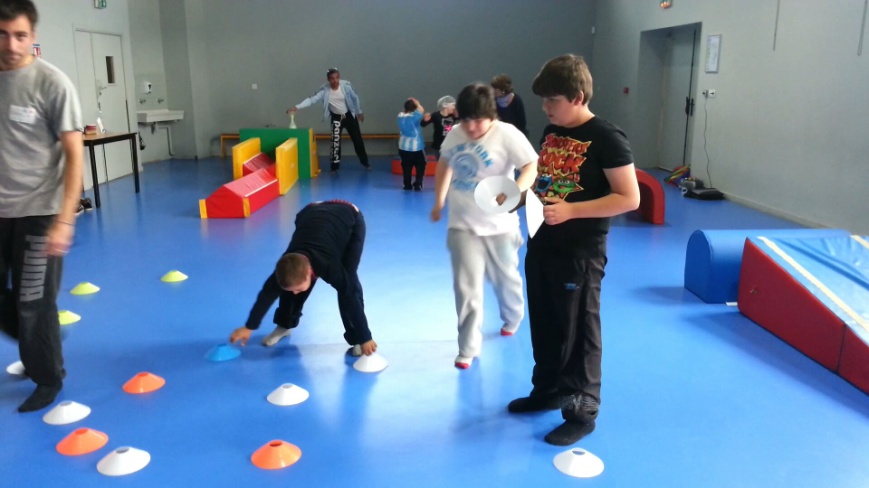 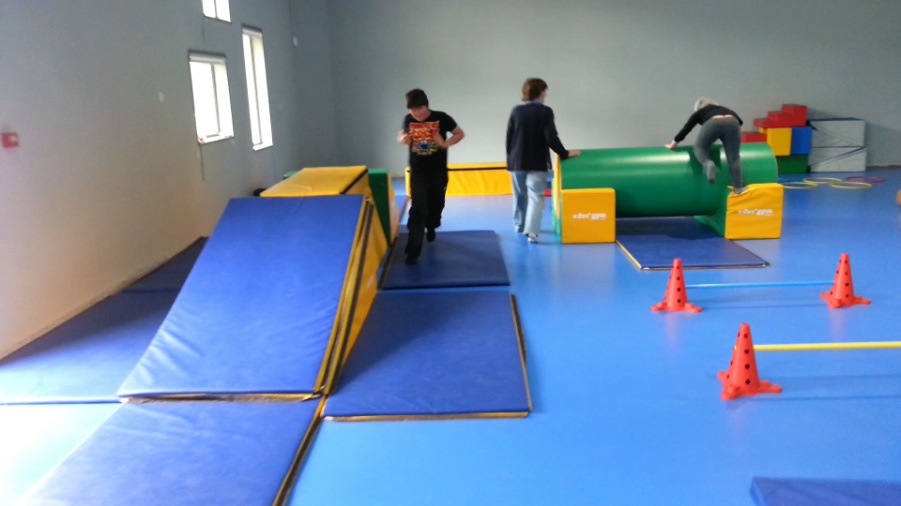 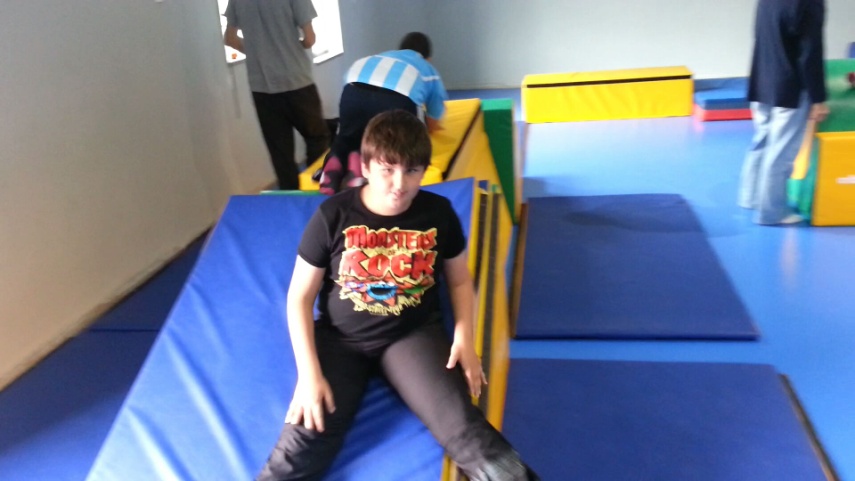 EtablissementsNombre de participantsESAT LES GLYCINES7FAM LES HORTENSIAS6IME LES TAMARIS6ENCARDEMENT6Total19 participants